บันทึกข้อความ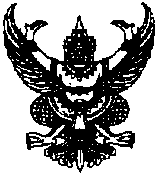 ส่วนราชการ  ศูนย์ One Stop Service  สำนักงานเขตพื้นที่การศึกษาประถมศึกษาเพชรบูรณ์ เขต ๑  ที่						วันที่							เรื่อง	ขอหนังสือรับรองความประพฤติ (ซื้ออาวุธปืน)เรียน	ผู้อำนวยการสำนักงานเขตพื้นที่การศึกษาประถมศึกษาเพชรบูรณ์ เขต ๑		ด้วยข้าพเจ้า					 อายุ	   ปี ตำแหน่ง			  
รับเงินเดือน เดือนละ		บาท  สังกัดสำนักงานเขตพื้นที่การศึกษาประถมศึกษาเพชรบูรณ์ เขต 1     เริ่มรับราชการวันที่        เดือน                   พ.ศ.             ถึงวันที่        เดือน                   พ.ศ.          	      รวมอายุราชการ	        ปี	        เดือน 
 		มีความประสงค์ขอหนังสือรับรองความประพฤติ  เพื่อนำไปใช้ประกอบหลักฐานขอใบอนุญาต
ซื้ออาวุธปืน (ป.3)  ชนิด.........................................................ขนาด.............................จำนวน.....................กระบอกจากนายทะเบียนท้องที่อำเภอ............................................	ขณะนี้ข้าพเจ้า		ไม่อยู่ในระหว่างถูกดำเนินการทางวินัย					อยู่ระหว่างถูกดำเนินการทางวินัยคือ................................................					ไม่เป็นผู้ต้องหาหรือจำเลยในคดีอาญา					เป็นผู้ต้องหาหรือจำเลยในคดีอาญา ข้อหา.......................................ลงชื่อ........................................................... (................................................................)ตำแหน่ง.....................................................
           ความเห็นของเจ้าหน้าที่เห็นควรออกหนังสือรับรองดังกล่าวให้กับผู้ร้องขอ     .................................................           (นางฐิติวรดา  มงคล)             พนักงานราชการความเห็นของผู้บังคับบัญชา